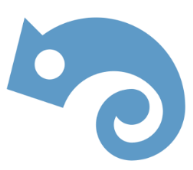 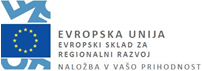 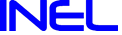 Naziv RRI projekta: Razvoj sistema za več nivojsko sledenje izdelkomKratica projekta: VNSITrajanje projekta: 09. 09. 2016 – 08. 09. 2018Predvidena vrednost projekta: 738.948,75Predvideno sofinanciranje projekta: 332.526,94Kratek opis projekta:Inel je podjetje, ki se je v preteklih letih aktivno ukvarjalo z raziskavami in razvojem naprav, namenjenih farmacevtski industriji, katerih primarna naloga je bilo označevanje pretisnih omotov, plastenk, zloženk in ovojnin z različnimi industrijskimi tiskalniki (ink-jet, termo transfer, drop-on-demand, laser), etiketiranje, zapiranje škatlic z varnostnimi nalepkami, preverjanje prisotnosti vsebine s tehtalnimi enotami in nadzorom vseh zgoraj opisanih funkcij teh naprav. Najnovejše regulatorne zahteve (zakonodaja), ki jih farmacevtski industriji predpisujejo regulatorne institucije držav uvoznic njihovih produktov (zdravil), zavezuje farmacevtska podjetja, da s primerno programsko in strojno opremo zagotovijo sledljivost od prve pakirne enote naprej in na tak način zmanjšajo možnosti za zlorabo trga zdravil s ponaredki na minimum. S sistemi večnivojskega sledenja, ki bi zadostili vsem regulatornim zahtevam, bi se zloraba trga zdravil s ponaredki dejansko lahko v celoti onemogočila. Sistem za zagotavljanje večnivojskega sledenja izdelkov bi moral zagotoviti ustreznost in varnost produktov ter tako poskrbeti za zdravje končnega potrošnika. Glavni namen predlaganega projekta je razviti strojni in informacijski oz. programski sistem, ki bo zagotavljal sledljivost posameznega izdelka (plastenka, zloženka, ipd.) na vseh nivojih transporta. Prvi nivo je izdelek sam (plastenka, zloženka ipd.), drugi nivo je omot, tretji nivo je transportna preklopnica, zadnji nivo je paleta.Cilji projekta “VSI” so: razvoj sistema nivojske serializacije, razvoj identifikacijske kamere, razvoj namenskega informacijskega sistema, varnostni programski sklop in razvoj sestavnih modulov sistema. Dolgoročni cilji projekta so: povečanje neto števila zaposlenih za deset oseb do leta 2021, povečanje dodane vrednosti na zaposlenega v podjetju za 20 % do leta 2021, čisti prihodki od prodaje na domačem in tujem trgu se bodo povečali za 30 % do leta 2021, prijava pravic intelektualne lastnine, katere izhajajo iz rezultatov operacije ter povečanje snovne in energetske učinkovitosti.Rezultat predlaganega projekta bo zagotovil sledljivost vsake posamezne prodajne enote na vseh nivojih pakiranja in transporta v farmacevtski industriji prek avtomatizirane dodelitve unikatne serijske številke posamezni prodajni enoti oz. pakiranju.“Naložbo sofinancirata Republika Slovenija in Evropska unija iz Evropskega sklada za regionalni razvoj”. Več na spletni strani EKP v Sloveniji: www.eu-skladi.si 